ТЕХНИЧЕСКОЕ ЗАДАНИЕ эксперта по участию граждан в бюджетном процессе, бюджетной прозрачности и межбюджетным отношения в рамках методик социально-экономического планирования на местном уровнеКлючевые определения для данного заданияДля целей данного технического задания используются следующие ключевые определения:Проект – Проект «Эффективное управление в целях экономического развития (EGED)» (Компонент II «Активный спрос гражданского общества на инклюзивный, основанный на данных рост в Центральной Азии»).Платформы – механизмы, позволяющие вести гражданскому обществу результативный политический диалог с властью (по вопросам развития регионов). ИПР – Общественное объединение «Институт политики развития», заказчик.ПредпосылкиВ рамках Проекта «Эффективное управление в целях экономического развития (EGED)» (Компонент II «Активный спрос гражданского общества на инклюзивный, основанный на данных рост в Центральной Азии») одним из приоритетных направлений было определено развитие регионов. В рамках Компонента II «Активный спрос гражданского общества на инклюзивный, основанный на данных рост в Центральной Азии», ИПР, являясь суб-грантером ACTED, реализовал ряд мероприятий на уровне Ат-Башинского и Ноокатского районов Кыргызской Республики. В частности, оказал поддержку местным государственным администрациям и гражданскому обществу районов в создании Координационных советов в качестве платформы взаимодействия и диалога государства, гражданского общества и местного самоуправления в сфере экономического развития регионов. Основной задачей Координационных советов стала совместная с обществом разработка и реализация районных программ социально-экономического развития. Продолжающая реформа управления в сфере планирования, цифровизации и приоритеты проекта в целом требуют, чтобы планирование на субнациональном уровне было тесно связано с планированием на уровне местного самоуправления и основано на данных, аккумулируемых в АИС «Санарип Аймак». Вместе с тем, в правовой нормативной базе и системе управления, произошли значительные изменения, которые привели к ситуации, при которой существующие методики планирования на уровне района и уровне МСУ устарели и нуждаются в полном обновлении. Так, Методическое руководство для органов местного самоуправления по разработке программ социально–экономического развития городов и айылных аймаков было утверждено совместным приказом Министерства экономики КР и ГАМСУМО (приказ №63-а) 15 августа 2018 года в целях обеспечения единого подхода и методической поддержки для органов местного самоуправления при подготовке программ социально-экономического развития. Методическое руководство для районных государственных администраций по разработке программ социально-экономического развития в целях обеспечения единого подхода и методической поддержки для районных государственных администраций при подготовке программ социально-экономического развития было утверждено 19 ноября 2018 года (приказ 156 от 19.11.2018 года). 10 октября 2022 года Президент КР указом УП № 349 утвердил Порядок государственного стратегического управления в Кыргызской Республике. Решение принято для упорядочения процесса стратегического управления и планирования развития страны, принятия государственных стратегических документов. Порядок включает рамки и описание системы государственного стратегического управления; регулирование стадии процесса государственного стратегического управления, включая стандарты формирования и стандарты отчетности; уровни стратегических документов и связь между ними; полномочия органов, участвующих в процессе государственного стратегического управления и другие вопросы. Следует ожидать, что работа по подготовке необходимых актов, необходимость которых вытекает из данного указа, будет организована на уровне Кабинета Министров КР или Администрации Президента КР, затронет функционал всех секторов развития и управления.18 сентября 2022 года Президент КР подписал Указ, в котором закладываются новые рамки административно-территориального устройства, которые должны быть отражены в системе планирования. В частности, в Указе предусматривается принятие Закона о новой модели административно-территориального устройства КР с внедрением новой системы управления во вновь образованных административно-территориальных единицах Кыргызской Республики; разработка государственной программы комплексного социально-экономического развития регионов, основанной на специализации районов и формировании крупных опорных центров развития с применением современных методов территориально-пространственного планирования и новых механизмов стимулирования инвестиционной активности; принятие системы региональных стандартов доступности инженерно-коммуникационной и социальной инфраструктуры для населения в регионах в зависимости от численности населения и типа населенных пунктов (город, село). Эти решения задают высокие требования к системе планирования и самым существенным вызовом становятся стандарты доступности, которые потребуют огромной аналитической работы и объема фактических и прогнозных показателей, включая финансовые показатели.2 сентября 2022 года было принято Положение об автоматизированной информационной системе «Санарип аймак». АИС «Санарип Аймак» является информационной системой для автоматизации деятельности органов местного самоуправления по разработке и сопровождению модулей АИС «Санарип Аймак». Основной целью АИС «Санарип Аймак» является сбор, хранение, обработка, поиск, формирование, предоставление информации о данных, генерируемых АИС «Санарип Аймак», модулях, технологиях и технологических инструментах, необходимых в процессе принятия решений органами местного самоуправления и государственного управления в пределах их компетенции по соответствующим запросам.К основным задачам АИС «Санарип Аймак» относятся:автоматизация деятельности органов МСУ и развитие технологических основ построения информационного общества;эффективное и устойчивое взаимодействие органов МСУ с физическими и юридическими лицами, в том числе для бесперебойного и своевременного оказания им качественных услуг, а также необходимой для этого информации;устранение коррупционных факторов и обеспечение прозрачности в системе МСУ;надлежащий учет населения и домашних хозяйств на территории органов МСУ;упрощение сбора информации при составлении списка избирателей в период проведения выборов и референдумов;создание централизованной базы данных по разработанным модулям АИС «Санарип Аймак»;использование данных АИС «Санарип аймак» для разработки программ социальной защиты населения местного сообщества.Для пересмотра действующих методологий программ социально-экономического развития МСУ и органов районного уровня Министерством экономики и коммерции КР при участии Всемирного банка, ACTED, ИПР, Хельветас создана Экспертная группа. Ключевая задача Экспертной группы заключается в разработке, тестирование, финализации методик.Новая редакция методик разработки ПСЭР адресована всем участникам процесса, включая государственные органы, органы МСУ. Гражданское общество и бизнес. Экспертная группа проведет всесторонние консультации с органами МСУ/местными государственными администрациями, государственными органами (Министерством экономики и коммерции, Министерством финансов, Государственным агентством по делам государственной службы и местного самоуправления при Кабинете Министров Кыргызской Республики (ГАГСМСУ), Национальным статистическим комитетом и другими ведомствами), Союзом МСУ, партнерами по развитию. Обновленные методики ПСЭР будут апробированы в пилотных МСУ/районах, а затем окончательные методики и инструкции будут представлены на рассмотрение Министерству экономики и коммерции и ГАГМСУ. Экспертная группа также оказывает содействие Министерству экономики и коммерции в утверждении соответствующих нормативно-правовых актов на уровне Кабинета министров КР.Таким образом, конечные результаты работы Группы экспертов должны включать:актуализированная методика разработки ПСЭР для органов местного самоуправления, основанная на использовании данных АИС «Санарип Аймак» и других источниках данных для общего планирования и прогнозирования деятельности органов МСУ;актуализированная методика разработки ПСЭР для районных местных государственных администраций, основанная на использовании данных АИС «Санарип Аймак» и других источниках данных для общего планирования и прогнозирования деятельности на районном уровне (или ином субнациональном уровне управления, определенным в рамках административно-территориальной реформы);подробная и понятная инструкция по разработке ПСЭР.Важным элементом методик должны быть механизмы и нормы участия граждан в процессе планирования, прогнозирования развития, а также в бюджетном процессе. Вторым важным аспектом является связь методик с бюджетным процессом, включая вопросы участия граждан в бюджетном процессе и процедуры и принципы прозрачности бюджета и противодействия коррупции.Учитывая, что вопросы прозрачности бюджета и участия граждан в бюджетном процессе должны быть интегрированы в систему управления государственными финансами Кыргызской Республики и систему межбюджетных отношений, а методики ПСЭР должны включать как аспекты прозрачности и гражданского участия в бюджетном процессе, так и аспекты финансирования мероприятий ПСЭР из местных бюджетов, государственного бюджета и внебюджетных источников, Институту политики развития требуется консультант в сфере управления государственными финансамиЦель настоящего технического задания
Цель настоящего технического задания – оказать экспертную поддержку экспертной группе в части обеспечения в методиках ПСЭР для органов МСУ и органов управления на районном уровне (или ином субнациональном уровне управления, определенным в рамках административно-территориальной реформы) аспектов прозрачности бюджета, участия граждан в бюджетном процессе,  финансирования мероприятий ПСЭР из местных бюджетов, государственного бюджета и внебюджетных источников.Объем и продолжительность выполнения работ
Эксперт проведет анализ проектов методик на предмет обеспечения в методиках ПСЭР для органов МСУ и органов управления на районном уровне (или ином субнациональном уровне управления, определенным в рамках административно-территориальной реформы) аспектов прозрачности бюджета, участия граждан в бюджетном процессе,  финансирования мероприятий ПСЭР из местных бюджетов, государственного бюджета и внебюджетных источников, включая фонды развития регионов, а также подготовит рекомендации для разработки единой методологии по разработке ПСЭР в районах и айылных аймаков для последующего обсуждения с партнерами и согласования с органами государственной власти, в частности, с Министерством финансов КР, Министерством экономики и коммерции Кыргызской Республики и другими. В рамках настоящего технического задания привлеченный эксперт должен выполнить следующие виды работ, которые потребуют соответствующего количества дней (рабочих или оказания услуг), представленные в таблице ниже.Данное распределение количества дней оказания услуг является условным и подлежит уточнению с Консультантом, Всемирным банком и Министерством экономики и коммерции КР, а также с партнерами по развитию, участвующими в работе экспертной группы. Количество дней может быть увеличено при участии консультанта в подготовке тренингов для ОМСУ по всей стране. Данный этап планируется после успешного завершения пилотирования методик и может в последствии дополнительно быть внесен в ТЗ. При необходимости количество дней может быть изменено, как в сторону увеличения, так и в сторону уменьшения.Сроки исполнения задания
Данное техническое задание должно быть выполнено в период с 25 мая 2023 года по 30 марта 2024 года.Квалификационные требованияДля успешного выполнения данного технического задания привлеченный консультант должен соответствовать следующим квалификационным требованиям:иметь высшее образование в сфере управления государственными финансами, экономики, государственного управления или смежных областях;иметь опыт работы в бюджетной системе, Министерстве финансов или других государственных органах, связанных с управлением государственными финансами не менее 10 лет;иметь опыт работы в системе казначейства или иметь хорошие знания по финансированию местных бюджетов через систему казначейства;иметь опыт взаимодействия с проектами развития в качестве эксперта или контактного лица со стороны государственного органа; иметь опыт разработки проектов нормативных-правовых актов, аналитических документов; свободно владеть кыргызским и русским языком (устно и письменно);иметь опыт проведения обучающих мероприятий на уровне ОМСУ и\или районном уровне;хорошо ориентироваться в структуре, тенденциях, персоналиях государственных органов управления экономического блока Кыргызской Республики.Подотчетность консультанта и порядок выплатВ рамках исполнения данного технического задания консультант подотчетен председателю правления ИПР – руководителю Проекта Надежда ДОБРЕЦОВОЙ совместно с представителем Всемирного Банка по проекту EGED (по содержанию) и менеджеру Проекта Алтынай БУЗУРМАНКУЛОВОЙ (по административным вопросам). В процессе исполнения задания консультант также должен реагировать на запросы и предложения ACTED, поступающие через ИПР.Порядок выплат за исполнение данного технического задания будет определен на основе актов о предоставлении услуг, подписанных сторонами. Данный порядок выплат может быть изменен по результатам переговоров в процессе заключения договора, что не является изменением первоначальных условий ТЗ.Приложения к техническому заданиюНет.Реквизиты и подписи сторон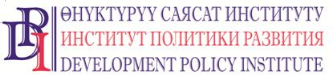 Общественное объединение«Институт политики развития»www.dpi.kg Этап Вид работы (услуги)Кол-во днейРезультат, индикатор выполненияИзучение проектов методик ПСЭР и разработка предложений и комментариев по вопросам обеспечения в методиках ПСЭР аспектов прозрачности бюджета, участия граждан в бюджетном процессе, финансирования мероприятий ПСЭР из местных бюджетов, государственного бюджета и внебюджетных источников.10Письменные предложения и комментарии по вопросам обеспечения в методиках ПСЭРУчастие в тестировании методик в 6 локациях в Ноокатском и Ат-Башинского районов и разработка предложений по стыковке алгоритма методик с бюджетными процессами. Участие в проведении тренингов и практических занятий на кыргызском языке.10Письменные предложения по стыковке алгоритма методик с бюджетными процессамиРазработка предложений по механизмам финансирования мероприятий ПСЭР из местных бюджетов, государственного бюджета и внебюджетных источников, по формированию бюджета развития регионов и территорий, включая предложения по изменению процедур планирования капитальных вложений из республиканского бюджета (перевод их планирования в программный формат, чтобы можно было учитывать их в среднесрочных планах ПСЭР), по замене стимулирующих долевых грантов на другие механизмы формирования бюджетов развития (например, на программные трансферты ориентированные на результат), по вопросам управления фондами развития регионов и районов для их включения в комплексную систему планирования10Письменные предложения по механизмам финансированияРазработка предложений по интеграции данных АИС «Санарип Аймак» в бюджетную часть методик ПСЭР и наоборот – интеграция автоматизированных данных Министерства финансов КР в АИС «Санарип Аймак» для целей планирования и прогнозирования15Письменные предложения по интеграции данныхРазработка предложений по внесению изменений в соответствующие законы, НПА, методические и нормативные документы Министерства финансов КР для обеспечения в методиках ПСЭР аспектов прозрачности бюджета, участия граждан в бюджетном процессе, финансирования мероприятий ПСЭР из местных бюджетов, государственного бюджета и внебюджетных источников5Письменные предложения по внесению изменений в соответствующие НПАСодействие в продвижении результатов пп. 3, 4 и 5 в уполномоченных государственных органах, включая Министерство финансов КР, ГАГМСУ, Министерство экономики и коммерции КР, Кабинете Министров КР и др.  Консультации и участие в обсуждениях проектов методик ПСЭР с заинтересованными сторонами и уполномоченными государственными органами, включая Министерство финансов КР, ГАГМСУ, Министерство экономики и коммерции КР, Кабинете Министров КР и др.7Участие, презентации при необходимостиПодтвержденный прогресс в продвижении изменений в НПАПодготовка операционных отчетов в соответствии с графиком платежей3Операционные отчетыИТОГО:60